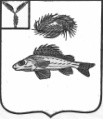 СОВЕТДЕКАБРИСТСКОГО МУНИЦИПАЛЬНОГО ОБРАЗОВАНИЯЕРШОВСКОГО МУНИЦИПАЛЬНОГО РАЙОНАСАРАТОВСКОЙ ОБЛАСТИРЕШЕНИЕот 28.11.2017 года								№ 26-73В соответствии с Федеральным законом от 06.10.2003 №131-ФЗ «Об общих принципах организации местного самоуправления в Российской Федерации», руководствуясь Уставом Декабристского муниципального образования Ершовского муниципального района, Совет Декабристского муниципального образования Ершовского муниципального районаРЕШИЛ:Внести в решение Совета Декабристского муниципального образования от 12.04.2013 г. № 33-53 «Об утверждении Правил об организации благоустройства территории Декабристского муниципального образования» следующие изменения», с изменениями от 01.07.2015 г. № 25-65:Абзац 2 пункта 12.1.1. исключить;Пункт 13.1 слова «, а также на прилегающих территориях» исключить.Абзацы 1,2,4 пункта 13.3. исключить;Разместить настоящее решение на официальном сайте администрации Ершовского муниципального района.Глава Декабристскогомуниципального образования					Полещук М.А.О внесении изменений в решение Совета Декабристского муниципального образования Ершовского муниципального района от 12.04.2013 г. № 33-53, с изменениями от 01.07.2015г. № 25-65